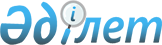 О признани утратившим силу постановление акимата Жамбылского района Северо-Казахстанской области от 03 апреля 2009 года № 69 "Об установлении размеров социальной помощи участникам и инвалидам Великой Отечественной войны"Постановление акимата Жамбылского района Северо-Казахстанской области от 6 ноября 2015 года N 335      В соответствии со статьей 21-1, подпунктом 4) пункта 2 статьи 40 Закона Республики Казахстан от 24 марта 1998 года "О нормативных правовых актах", акимат Жамбылского района Северо-Казахстанской области ПОСТАНОВЛЯЕТ:

      1. Признать утратившим силу постановление акимата Жамбылского района Северо-Казахстанской области от 03 апреля 2009 года № 69 "Об установлении размеров социальной помощи участникам и инвалидам Великой Отечественной войны" (Зарегистрировано Управлением юстиции Жамбылского района Северо-Казахстанской области 30 апреля 2009 года № 13-7-106, опубликовано в районных газетах 5 июня 2009 года № 22 "Ауыл арайы",5июня 2009 года № 22 "Сельская новь").

      2. Контроль за исполнением данного постановления возложить на курирующего заместителя акима района.

      3. Настоящее постановление вводится в действие со дня подписания.


					© 2012. РГП на ПХВ «Институт законодательства и правовой информации Республики Казахстан» Министерства юстиции Республики Казахстан
				
      Аким района

И. Турков
